海利尔药业集团股份有限公司中国农化行业人才孵化基地海利尔药业集团股份有限公司座落于美丽的海滨城市青岛，坐拥渤海、黄海两大海域，风景优美，经济发达，交通便利。集团始创于1999年，于2017年1月12日在上海证券交易所A股主板上市（股票代码603639）属国家定点农药、肥料生产企业，是集农药、肥料研发、生产、销售为一体的大型农化集团，面向全球客户提供植保产品和相关服务。集团现有员工2000余人，销售精英团队600余人，技术研发团队150余人，2018年销售额近16亿元，下辖十几家子公司，拥有7个生产基地（在建3个），其中农药制剂的产值和销售额位居行业前茅。海利尔坚持走科技兴企"之路，集团研发中心2010年被认定为国家级企业技术中心，是我国农药行业仅有的6家国家级企业技术中心之一，也是我国北方地区唯一的国家级农药企业技术中心，承担国家863计划、国家十二五科技支撑计划、国家星火计划和国家火炬计划，拥有发明专利44项，参与制定国家标准13项，多次荣获国家、省、市科技进步奖。集团先后被认定为国家级高新技术企业、国家火炬计划重点高新技术企业和国家创新型试点企业。目前，海利尔药业集团国家级创新平台共有5个，分别为：博士后科研工作站、国家地方联建海洋生物源农药与环境友好型制剂工程研究中心、国家企业技术中心、农业部农药研发重点实验室、院士专家工作站。自2013年集团针对应届毕业生创办了基于培养中国农业优秀人才的“海利尔大学”以来，先后已有十七期学员经过了“企业文化、基础理论、实践操作”等阶段的系统培训，目前已成长为集团各领域的业务骨干。海利尔大学第十八期农业优秀人才正在招募中，让我们携手并进，共同成为中国大农业时代的弄潮儿！一、福利政策1.签订正式劳动合同，缴纳六险一金；2.年中（终）奖金；3.提供免费公寓住宿，享有餐费补贴；4.工龄工资（150元/月-480元/月）；5.研究生可根据相关政策享受每月800元的住房补贴；6.工作满三月的员工给予报销报到公司路费，满一年的可每年报销一次年假探亲往返路费；7.带薪休假，享受国家法定节假日等；8.中秋、春节等节日发放礼金，员工生日发放生日礼品并组织生日聚会；9.完善的户口管理（可落户青岛）、接收人事档案及党团关系；二、畅通的职业发展渠道1.师傅带徒弟。从职场新人到合格员工，学生与职业人的无缝转换。2.内部竞聘。每年一次平台展现。3.岗位轮换。不再是企业流水线的螺丝钉，变成了工作的多面手，个人职业生涯的操控手。4.培训发展。完善的集团培训体系，拥有外部培训、内部培训、国外出差学习等各种机会。集团官网：http://www.hailir.cn/集团地址：山东省青岛市城阳区国城路216号联系人： 18865325718刘经理招聘专线：0532-58659117简历投递邮箱：zhaopin@hailir.cn（请按“应聘职位+姓名+学校”的格式填写邮件标题，如：创制研究博士+康康+XX大学）序号专业要求岗位名称岗位职责需求总人数任职要求工作地点需求人数工作地点需求人数1植物保护、园艺、园林、农学、市场营销等涉农专业技术推广经理1、负责统筹安排落实区域内产品示范试验、农民会、基层站店促销等推广活动的策划、执行；
2、负责市场危机的公关处理，妥当处理客户投诉事件；
3、完成上级领导交给的其他工作137人1、大专及以上学历，涉足农业、植物保护、作物生产、化工或市场营销等相关专业；
2、熟悉农药、化工行业，了解植物保护、农药及作物的基本知识.
3、较强的市场把控、市场推广、市场拓展、市场策划、产品培训及销售等能力。华东大区17人1植物保护、园艺、园林、农学、市场营销等涉农专业技术推广经理1、负责统筹安排落实区域内产品示范试验、农民会、基层站店促销等推广活动的策划、执行；
2、负责市场危机的公关处理，妥当处理客户投诉事件；
3、完成上级领导交给的其他工作137人1、大专及以上学历，涉足农业、植物保护、作物生产、化工或市场营销等相关专业；
2、熟悉农药、化工行业，了解植物保护、农药及作物的基本知识.
3、较强的市场把控、市场推广、市场拓展、市场策划、产品培训及销售等能力。华北大区20人1植物保护、园艺、园林、农学、市场营销等涉农专业技术推广经理1、负责统筹安排落实区域内产品示范试验、农民会、基层站店促销等推广活动的策划、执行；
2、负责市场危机的公关处理，妥当处理客户投诉事件；
3、完成上级领导交给的其他工作137人1、大专及以上学历，涉足农业、植物保护、作物生产、化工或市场营销等相关专业；
2、熟悉农药、化工行业，了解植物保护、农药及作物的基本知识.
3、较强的市场把控、市场推广、市场拓展、市场策划、产品培训及销售等能力。华南大区12人1植物保护、园艺、园林、农学、市场营销等涉农专业技术推广经理1、负责统筹安排落实区域内产品示范试验、农民会、基层站店促销等推广活动的策划、执行；
2、负责市场危机的公关处理，妥当处理客户投诉事件；
3、完成上级领导交给的其他工作137人1、大专及以上学历，涉足农业、植物保护、作物生产、化工或市场营销等相关专业；
2、熟悉农药、化工行业，了解植物保护、农药及作物的基本知识.
3、较强的市场把控、市场推广、市场拓展、市场策划、产品培训及销售等能力。华中大区34人1植物保护、园艺、园林、农学、市场营销等涉农专业技术推广经理1、负责统筹安排落实区域内产品示范试验、农民会、基层站店促销等推广活动的策划、执行；
2、负责市场危机的公关处理，妥当处理客户投诉事件；
3、完成上级领导交给的其他工作137人1、大专及以上学历，涉足农业、植物保护、作物生产、化工或市场营销等相关专业；
2、熟悉农药、化工行业，了解植物保护、农药及作物的基本知识.
3、较强的市场把控、市场推广、市场拓展、市场策划、产品培训及销售等能力。山东大区11人1植物保护、园艺、园林、农学、市场营销等涉农专业技术推广经理1、负责统筹安排落实区域内产品示范试验、农民会、基层站店促销等推广活动的策划、执行；
2、负责市场危机的公关处理，妥当处理客户投诉事件；
3、完成上级领导交给的其他工作137人1、大专及以上学历，涉足农业、植物保护、作物生产、化工或市场营销等相关专业；
2、熟悉农药、化工行业，了解植物保护、农药及作物的基本知识.
3、较强的市场把控、市场推广、市场拓展、市场策划、产品培训及销售等能力。云南大区15人1植物保护、园艺、园林、农学、市场营销等涉农专业技术推广经理1、负责统筹安排落实区域内产品示范试验、农民会、基层站店促销等推广活动的策划、执行；
2、负责市场危机的公关处理，妥当处理客户投诉事件；
3、完成上级领导交给的其他工作137人1、大专及以上学历，涉足农业、植物保护、作物生产、化工或市场营销等相关专业；
2、熟悉农药、化工行业，了解植物保护、农药及作物的基本知识.
3、较强的市场把控、市场推广、市场拓展、市场策划、产品培训及销售等能力。新甘宁大区5人1植物保护、园艺、园林、农学、市场营销等涉农专业技术推广经理1、负责统筹安排落实区域内产品示范试验、农民会、基层站店促销等推广活动的策划、执行；
2、负责市场危机的公关处理，妥当处理客户投诉事件；
3、完成上级领导交给的其他工作137人1、大专及以上学历，涉足农业、植物保护、作物生产、化工或市场营销等相关专业；
2、熟悉农药、化工行业，了解植物保护、农药及作物的基本知识.
3、较强的市场把控、市场推广、市场拓展、市场策划、产品培训及销售等能力。东北地区5人1植物保护、园艺、园林、农学、市场营销等涉农专业技术推广经理1、负责统筹安排落实区域内产品示范试验、农民会、基层站店促销等推广活动的策划、执行；
2、负责市场危机的公关处理，妥当处理客户投诉事件；
3、完成上级领导交给的其他工作137人1、大专及以上学历，涉足农业、植物保护、作物生产、化工或市场营销等相关专业；
2、熟悉农药、化工行业，了解植物保护、农药及作物的基本知识.
3、较强的市场把控、市场推广、市场拓展、市场策划、产品培训及销售等能力。川重桂大区18人2植物保护、园艺、园林、农学、市场营销等涉农专业作物经理助理1、制定和更新产品的市场战略计划和营销策略。
2、协助销售团队制定区域市场行动计划
3、向销售团队传达解释农药产品价格政策及促销政策63人1、研究生学历；2.、熟悉并了解中国各地的作物分布
3.、具有较强的沟通表达及组织能力
4.、具有耐心/细心/责任心
5、适应出差；华东大区5人2植物保护、园艺、园林、农学、市场营销等涉农专业作物经理助理1、制定和更新产品的市场战略计划和营销策略。
2、协助销售团队制定区域市场行动计划
3、向销售团队传达解释农药产品价格政策及促销政策63人1、研究生学历；2.、熟悉并了解中国各地的作物分布
3.、具有较强的沟通表达及组织能力
4.、具有耐心/细心/责任心
5、适应出差；华北大区8人2植物保护、园艺、园林、农学、市场营销等涉农专业作物经理助理1、制定和更新产品的市场战略计划和营销策略。
2、协助销售团队制定区域市场行动计划
3、向销售团队传达解释农药产品价格政策及促销政策63人1、研究生学历；2.、熟悉并了解中国各地的作物分布
3.、具有较强的沟通表达及组织能力
4.、具有耐心/细心/责任心
5、适应出差；华南大区7人2植物保护、园艺、园林、农学、市场营销等涉农专业作物经理助理1、制定和更新产品的市场战略计划和营销策略。
2、协助销售团队制定区域市场行动计划
3、向销售团队传达解释农药产品价格政策及促销政策63人1、研究生学历；2.、熟悉并了解中国各地的作物分布
3.、具有较强的沟通表达及组织能力
4.、具有耐心/细心/责任心
5、适应出差；华中大区12人2植物保护、园艺、园林、农学、市场营销等涉农专业作物经理助理1、制定和更新产品的市场战略计划和营销策略。
2、协助销售团队制定区域市场行动计划
3、向销售团队传达解释农药产品价格政策及促销政策63人1、研究生学历；2.、熟悉并了解中国各地的作物分布
3.、具有较强的沟通表达及组织能力
4.、具有耐心/细心/责任心
5、适应出差；山东大区6人2植物保护、园艺、园林、农学、市场营销等涉农专业作物经理助理1、制定和更新产品的市场战略计划和营销策略。
2、协助销售团队制定区域市场行动计划
3、向销售团队传达解释农药产品价格政策及促销政策63人1、研究生学历；2.、熟悉并了解中国各地的作物分布
3.、具有较强的沟通表达及组织能力
4.、具有耐心/细心/责任心
5、适应出差；云南大区10人2植物保护、园艺、园林、农学、市场营销等涉农专业作物经理助理1、制定和更新产品的市场战略计划和营销策略。
2、协助销售团队制定区域市场行动计划
3、向销售团队传达解释农药产品价格政策及促销政策63人1、研究生学历；2.、熟悉并了解中国各地的作物分布
3.、具有较强的沟通表达及组织能力
4.、具有耐心/细心/责任心
5、适应出差；新甘宁大区3人2植物保护、园艺、园林、农学、市场营销等涉农专业作物经理助理1、制定和更新产品的市场战略计划和营销策略。
2、协助销售团队制定区域市场行动计划
3、向销售团队传达解释农药产品价格政策及促销政策63人1、研究生学历；2.、熟悉并了解中国各地的作物分布
3.、具有较强的沟通表达及组织能力
4.、具有耐心/细心/责任心
5、适应出差；东北地区2人2植物保护、园艺、园林、农学、市场营销等涉农专业作物经理助理1、制定和更新产品的市场战略计划和营销策略。
2、协助销售团队制定区域市场行动计划
3、向销售团队传达解释农药产品价格政策及促销政策63人1、研究生学历；2.、熟悉并了解中国各地的作物分布
3.、具有较强的沟通表达及组织能力
4.、具有耐心/细心/责任心
5、适应出差；川重桂大区10人3农药学、有机化学、应用化学等合成研究员1、负责新药、原料药工艺的研发、工艺技术攻关等工作；能对药物合成过程中的杂质进行相关鉴别和定量分析；
2、热爱研发工作，责任心强，作风踏实细致，有较强的化学实验室条理安全意识。10人1、.大学本科以上学历；2、具有良好的有机化学专业背景和有机合成经验，熟练掌握有机合成、化合物结构鉴定等专业知识和技能，能够独立设计药物的合成工艺路线，动手能力强；
3.化学基础扎实、动手能力强；青岛研发总部青岛研发总部4英语、国贸、农学等相关专业国际贸易业务员1、 负责外贸业务管理、协调、指导、监督工作。
2、 负责开拓国际市场，了解、搜集市场信息，及同行业竞争对手的情况，开发新客户与其建立业务联系；
3、 国外关系客户日常维护工作，包括对客户的询问解答、答复及其他相关问题；
10人1、本科以上学历，国际贸易专业或英语专业，英语八级
2、熟悉外贸业务及流程
3、性格外向，有较强的亲和力，有强烈的进取心和创新意识，有开拓精神，团队意识强烈
4、语言表达能力强，良好的协调、沟通，及快速处理事情的能力
5、能适应国外出差，并能承受工作压力青岛集团总部青岛集团总部5机械、电气、仪表、自动化、工业工程、工艺管理等相关专业化工生产管培生1. 按照农药生产流程完成公司农药的生产工作；
2. 严格遵守公司的规章制度及劳动安全操作规范；
3. 讲究个人卫生，保持生产加工场所的清洁卫生；
4. 认真钻研业务，不断提高技术水平； 
5. 完成部门主管安排的其他工作80人1.大学专科以上学历；
2.机械、电气、仪表、自动化、工业工程相关专员青岛城阳青岛莱西潍坊滨海青岛城阳青岛莱西潍坊滨海6财务、审计相关专业财务会计1、负责记好行政方面的财务总帐及各种明细帐目。手续完备、数字准确、书写整洁、登记及时、帐面清楚。 2、负责编制月、季、年终决算和其他方面有关报表。 4、认真审核原始凭证，对违反规定或不合格的凭证应拒绝入帐。要严格掌握开支范围和开支标准 。15人1.具备良好的职业道德。2.具有大专以上学历，助理会计师以上职称。3.具备必要的专业知识和专业技能。4.熟悉国家有关法律、法规、规章和国家统一会计制度，遵守职业道德。5.熟练操作计算机及财务软件系统。青岛、潍坊      分子公司青岛、潍坊      分子公司7农药学、有机化学、应用化学等专业创制研究博士针对农药新化合物的创制研发5人1.博士学历，有相关工作经验者优先；
2.具备一定的管理能力；青岛研发总部青岛研发总部8专业不限集团储备管培生根据集团公司各部门德需求有目的的培养储备人才30人1、 大专以上学历
2、 沟通表达能力强、有团队合作精神青岛集团总部青岛集团总部备注以上岗位要求专业理论扎实、严谨细致、学习能力强沟通表达能力强、有团队合作精神孝敬父母，有自主创业和勤工俭学经验者优先4、在校期间无违规违纪问题，对沉溺于网络游戏者谢绝加入以上岗位要求专业理论扎实、严谨细致、学习能力强沟通表达能力强、有团队合作精神孝敬父母，有自主创业和勤工俭学经验者优先4、在校期间无违规违纪问题，对沉溺于网络游戏者谢绝加入以上岗位要求专业理论扎实、严谨细致、学习能力强沟通表达能力强、有团队合作精神孝敬父母，有自主创业和勤工俭学经验者优先4、在校期间无违规违纪问题，对沉溺于网络游戏者谢绝加入以上岗位要求专业理论扎实、严谨细致、学习能力强沟通表达能力强、有团队合作精神孝敬父母，有自主创业和勤工俭学经验者优先4、在校期间无违规违纪问题，对沉溺于网络游戏者谢绝加入以上岗位要求专业理论扎实、严谨细致、学习能力强沟通表达能力强、有团队合作精神孝敬父母，有自主创业和勤工俭学经验者优先4、在校期间无违规违纪问题，对沉溺于网络游戏者谢绝加入以上岗位要求专业理论扎实、严谨细致、学习能力强沟通表达能力强、有团队合作精神孝敬父母，有自主创业和勤工俭学经验者优先4、在校期间无违规违纪问题，对沉溺于网络游戏者谢绝加入以上岗位要求专业理论扎实、严谨细致、学习能力强沟通表达能力强、有团队合作精神孝敬父母，有自主创业和勤工俭学经验者优先4、在校期间无违规违纪问题，对沉溺于网络游戏者谢绝加入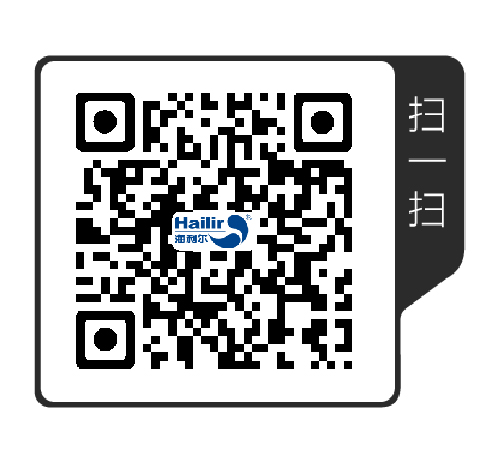 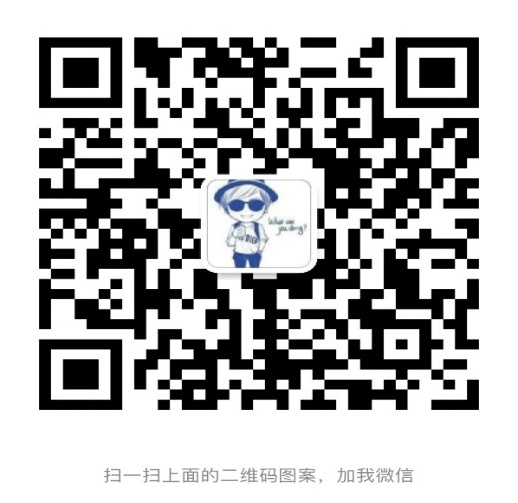 海利尔人才APP微信